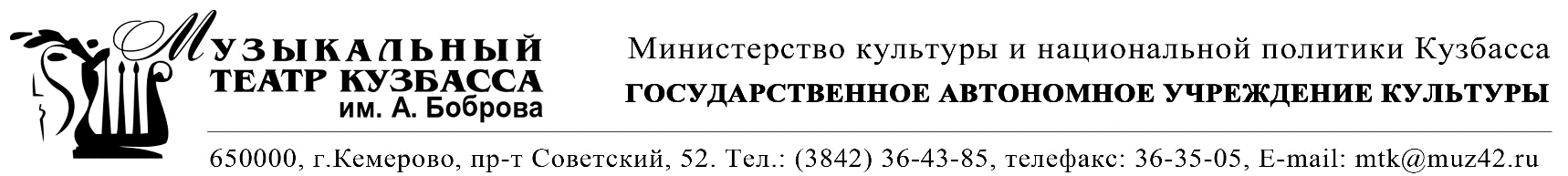 	Потребность театра:Разработка проектной документации по ремонту технического этажа здания ГАУК «Музыкальный театр Кузбасса им. А. Боброва», которая включает в себя: 1. По всему чердачному помещению открыть все закрытые/заложенные продухи и слуховые окна. 2. В чердачном помещении над зрительным залом: - добавить 2 слуховых окна; - добавить 100 мм минераловатного утеплителя; - утеплить неиспользуемые вент-шахты. 3. Над кулуарами заменить существующее утепление из слежавшегося шлака. 4. Выполнить ремонт покрытия из сэндвич-панелей методом горячего напыления эластичного полимера.Тел. 8(3842)36-36-63